]          [ أي: ذنباً لا يخص عقابه طائفة منكم، كتقرير المنكر بينكم والمداهنة، وسلوك طريق البدعة، وافتراق الكلمة، وعلى هذا قوله: ]   [ جواب للأمر()، أي: اتقوا فتنة لا تصبكم فإن أصابتكم لا تصيبن الذين ظلموا خاصة بل تعمكم، فأقيم جواب الشرط المقدر بعد جواب الأمر مقامه لتسببه عنه، وعلى هذا (من) للتبعيض ودخول النون المؤكدة لتضمن النفي معنى النهي، مثله قوله: ]    [()، وهذا وجه وجيه لما روت [عائشة]() [وأم سلمة]() قلت: يا رسول اللَّه() أنهلك وفينا الصالحون؟() قال: « نعم إذا كثر الخبث »().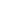 	ويجوز أن يكون ]   [ صفة ]  [ نهياً على التأويل، أي: مقولاً فيها()، وأن يكون كلاماً مستقلاً نهياً، وارداً بعد الأمر، لا محل لـه من الإعراب()، والنهي وإن كان للفتنة ظاهراً، ولكن المراد نهيهم عن التعرض لها على أبلغ وجه، نحو قوله: ]      [()، وعلى الوجهين (من) بيانية() إذ المعنى: لا تتعرضوا للفتنة فيصيب() عقابها ووبالها الظالمين، خاصة الذين هم أنتم -بناء على ظلمكم- دون سائر الناس.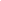 	]       [ من نمط ]     [().	]        [ أي: ذلك الوقت أو الحادث() لتعرفوا قدر نعمة الله. والمخاطبون هم المهاجرون()، والأرض أرض مكة()، أو جملة الصحابة()؛ لأن العرب لم يكن فيهم ملك يطاع ويجتمع إليه، فأعزهم() برسوله.	لما آثر رسول اللَّه بعض المؤلفة بالعطاء بعد حنين، ولم يعط الأنصار شيئاً قالوا: "العجب أن قريشاً تقطر سيوفنا من دمائهم، وترد غنائمنا إليهم". فبلغ ذلك رسول اللَّه  فجمعهم في قُبة، وقال: « ما حديث بلغني عنكم؟ »  قالوا: "هو الذي بلغك" قال: « ألم تكونوا فقراء فأغناكم اللَّه بي؟ ألم تكونوا ضلالاً فهداكم اللَّه بي؟ » فكلما قال كلمة قالوا: "الله ورسوله أَمَنُّ"، ثم قال: « واللَّه إني() لأعطي رجالاً أتألفهم على الإسلام، أما ترضون أن يذهب الناس بالدنيا وتذهبون برسول الله، فيكم المحيا وفيكم الممات »().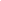 	]     [ كفار قريش()، أو من عداهم من العرب()، فإنهم كانوا أعداء مضادين لقريش، أو فارس والروم().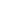 	والتخطف: الاختلاس والأخذ بالسرعة(). ]  [ جعل لكم مأوى وهي المدينة() ]   [ على الكفار يوم بدر()، أو بمظاهرة الأنصار()، وإمداد الملائكة() ]    [ بإحلال الغنائم().	]    [ لكي تشكروا هذه النعم.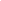 	]         [ بتعطيل فرائض اللَّه وترك سنن رسوله()، وأصل الخَوْن: النقص()، ومنه: خائنة الأعين وهي مسارقة النظر()، وفي الحديث: "كان عبدالله بن عمر يتخوننا بالموعظة مخافة السآمة علينا"().	وقد ألمَّ به كعب بن زهير() في قوله: 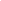 ...........................			........لَمْ تُخَوِّنْهُ الأَحالِيْل()() 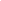 	نزلت في أبي لبابة وذلك أن رسول الله  حاصر بني قريظة() إحدى وعشرين ليلة، فسألوه الصلح كما صالح إخوانهم بني النضير () ويجليهم كما أجلى إخوانهم إلى أَذْرِعَات الشام() وأَرِيْحاء() فأبى، فقالوا: اجعل بيننا وبينك سعد بن معاذ، ونحن نرضى بحكمه، وننزل() [فرضي]() رسول الله  بذلك()، وأرسل إليهم أبا لبابة وكان مناصحاً لهم، فلما بلَّغ الرسالة أشار() بيده إلى حلقه أنه الذبح، قال أبولبابة: "فلم تزل قدماي مكانهما حتى علمت أني قد خنت اللَّه ورسوله"، فندم على ذلك وربط نفسه بسارية من سواري المسجد وقال: "والله لا أذوق طعاماً ولا شراباً حتى أموت أو يتوب اللَّه عليَّ" فمكث على ذلك سبعة أيام فخر مغشياً عليه [ثم تاب الله عليه]()، فقيل: له: "قد تِيْبَ عليك فَحُلَّ نفسك"، فقال: "لا والله، حتى يحلها() رسول الله"، فجاء وحلّه فقال: "إن من تمام توبتي أن أهجر دار قومي الذي أصبت بها الذنب()، وأن أَنْخَلِع من مالي" فقال رسول الله : « يجزيك الثلث » ().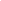 	]   [ فيما بينكم مجزوم داخل تحت النهي، أو منصوب بتقدير "أن" بعد الواو نحو قوله: ]َ   [()(). 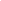 ]     [ قبح الخيانة، أو حال كونكم عالمين عامدين() ليس ذلك على سبيل السهو، أو أنتم علماء لا يخفى عليكم حسن الأشياء وقبحها().	]       [ تختبرون بها فلا يحملنكم حبهما على الخيانة()، وتقديم الأموال لعمومها في الناس، أو لكونها شقيق الروح، وكان أبولبابة إنما وقع [فيما وقع]()؛ لأن عياله وأمواله كانت في أيدي() بني قريظة().	]       [ لا يحاط بمقداره فلا تفوتوه بحب الأموال والأولاد الفانية.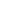 	]          [ [هو]() ما يُفرق به بين الحق والباطل، أيَّ شيء كان() كالحلوان والعنوان()، والمراد به في الآية إما النصر()؛ لأنه يفرق بين المحق والمبطل، ولذلك سمي [يوم]() بدر: يوم الفرقان()، أو ما يُلقي اللَّه في قلوب المتقين لدى() الاشتباه() لقوله: ]      [().	]    [ لأن الحسنات يذهبن السيئات().
]     [ يتجاوز عن ذنوبكم؛ فالأَوْلى حمل أحدهما على الصغائر والآخر على الكبائر؛ لأن المتقي تائب والتوبة تجب ما قبلها من الكبائر.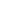 	وقيل: ما تقدم وما تأخر ويُخص بأهل بدر؛ لأن اللَّه تعالى اطلع عليهم يوم بدر وقال: « افعلوا بعد اليوم ما شئتم ولا حرج »().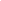 	]      [ لا يحاط بفضله ولا يقتصر على المغفرة بل يبدل() سيئات التائب حسنات()، وفيه إيماء إلى أن جزيل نواله تفضل()؛ لأن/ العبد لا يستحق أجراً في مقابلة عمله().	]       [() لما ذكر ما منَّ به عليه من قهر العدو بالقتل والأسر، وردَّ أمر الغنيمة إليه، وأمَرَ المؤمنين بطاعته واستجابة دعائه والمسارعة إلى امتثال أوامره، ذكَّره سوابق نعمه ليتوفر على القيام بشكرها، أيْ: اذكر ذلك الوقت [أو حادثة ذلك الوقت]().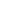 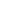 	لما مات أبوطالب() وهاجر من أصحاب رسول اللَّه  () من هاجر وبايعه() الأنصار وأسلموا فشق ذلك عليهم وخافوا من تفاقم أمره، اجتمعوا() في دار الندوة للمؤامرة في شأنه، فدخل عليهم إبليس في صورة شيخ؛ فقال: "أنا شيخ ذو رأي من نجد، وقد سمعت بأمركم فدخلت عليكم ولن تعدموا مني نصحاً"، فرضوا به وشرعوا في التشاور فقال أبوالبَخْتَريّ(): "الرأي عندي أن تحبسوه في بيت وتشدوا وثاقه وتلقوا إليه في كُوّةٍ طعامه وشرابه وتتربصوا() به ريب المنون" فقال إبليس: "هذا ليس برأي إذ لا تأمنوا أن يقاتلكم عليه قومُه ويخلِّصُوه"()، وقال بعضهم: "الرأي عندي أن تحملوه على جمل وتخرجوه من بين أظهركم وتستريحوا منه"، فقال إبليس: "ليس هذا برأي إذ لا تأمنوا أن يفسد قوماً ويقاتلكم بهم"، فقال أبوجهل: "إني أرى أن تأخذوا من كل بطن عبداً وتعطوه سيفاً فيضربوه ضربة رجل واحد فيتفرق() دمه في() القبائل، فلا يقدر بنوهاشم على قتال قريش كلهم، فإذا طلبوا العَقْل عقلناه"()، فقال إبليس: "الرأي ما يراه هذا الفتى فهو أجودكم رأياً". فتفرقوا على ذلك فأخبر جبريل رسول اللَّه  بذلك وأمره بالخروج، وأن لا يبيت تلك الليلة في مضجعه، فأمر رسول اللَّه  علي بن أبي طالب -- بالبيتوتة في مكانه، وقال لـه: "اتشِح ببردتي() لا يخلص إليك شرٌّ"، وخرج مع الصديق مهاجراً والقوم باتوا مترصدين له، فلما() أصبحوا لم يروا إلا علي بن أبي طالب وردَّ اللَّه مكرهم، ولما اقتفوا أثره فأعمى اللَّه أبصارهم()، وفي الحديث: أنهم لما لبثا() بعد الخروج ثلاثة أيام في الغار وجاء الطلب في أثرهم، وصعدوا فوق الغار، فقال أبوبكر: "لو نظروا يا رسول اللَّه تحت أرجلهم لرأونا" فقال رسول اللَّه : « ما ظنك يا أبا بكر باثنين اللَّه ثالثهما »()، وقد روي أنه -- لما رأى بالصديق اضطراباً فقال لـه: "انظر إلى جانب الغار" فنظر فرأى بحراً وعلى ساحله سفينة().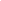 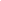 	]  [ بالحبس والوثاق()، أو() الإثخان بالجراح() ]   [ بالسيوف ]    [ من بلدك هائماً على وجهك، ]  [ ويخفون ذلك ماكرين بك ]    [ يعاملهم معاملة الماكر من حيث لا يشعرون()،  كما فعل بهم يوم بدر بأن قَلَّل المسلمين في أعينهم حتى اجترؤا على القتال، ثم أمدهم بالملائكة().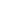  	]     [ لا يؤْبَه() لمكرهم عند مكره، وإطلاق مثله عليه على سبيل المشاكلة والازدواج().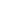 	]               [ هو() قول أبي جهل؛ كذا أسنده البخاري()، وقيل: ......................... .....نضر بن الحارث()، وكان قد جاء بأكاذيب العجم من قصة رستم واسفنديار()، وكانت قريش() تجتمع عليه عند الركن ويقرأ عليهم تلك الأكاذيب ويزعم أنه أحسن قصصاً من رسول اللَّه  فأُسِرَ يوم بدر فأمر رسول اللَّه  الزبير فضرب عنقه().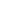 	وإنما لم يصف الآيات بالبينات إشارة إلى فرط عنادهم، وأنهم لم يقولوا تلك المقالة عن تدبر فيها ]       [ نقلت إليه.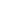 	]           [() كما يزعمه محمد  ]      [ معدة للعذاب كما أنزلتها على قوم لوط وأصحاب الفيل() ]      [ نوع آخر مشابه لـه؛ يريدون أن ما يدعيه محمد  بأنه منزل من عندك افتراء عليك، ونحن قاطعون بعدم حقيته()، فإن كان الأمر كما يزعمه فأنزل علينا الحجارة؛ لأنا مستحقون لذلك بإنكارنا الحق()، وهذا أسلوب بليغ في الإنكار يستعمل كثيراً، و مآله() إلى التعليق بالمحال(). وإنما عرَّفوا ]  [ إشارة إلى أن المنكر حقيته على الوجه الذي يدعيه محمد  من نزوله إليه من عند اللَّه؛ لأنهم لا ينكرون صدقه مطلقاً لقولهم بأنه من أساطير الأولين().	روي أن معاوية قال لرجل من أهل اليمن: ما أقل عقلاً قوماً وَلَّوا عليهم امرأة يريد: بَلْقِيس()، فقال: أقل عقلاً منهم من قال: اللهم إن كان هذا هو الحق من عندك فأمطر علينا حجارة().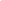 	]        [ يريد أن موجِب العذاب قد تكامل، ولكن سنة اللَّه مع الأنبياء أن لا يعذب قومهم ما داموا بين أظهرهم لشرفهم عند اللَّه ومكانتهم، ألا ترى أن الناس إذا أحسوا العذاب من غرق أو حرق يتوسلون إلى اللَّه -تعالى- بالأولياء والصالحين() في دفعه()، والمعنى(): أنهم كانوا يستحقون العذاب لما تشاوروا في أمرك، وسبب التأخير إلى يوم بدر وجودك بين أظهرهم.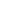 	]        [ بعد خروجك، والمستغفرون هم ضعفة المسلمين الذين لم يقدروا على الخروج والهجرة بعد رسول اللَّه ()، وهم الذين قال فيهم ] ()     [().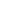 	والقول() بأن استغفار المستضعفين كان للمشركين بالتوفيق للإيمان بعيد، ولا يلائمه ]  ()    [().	أو هو أمر فرضي أي: لو استغفروا بعد خروجك لم يُعذبوا() ]          [().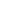 	]            [ رسول اللَّه  والمؤمنين، وفيه إشارة إلى أنه من أعظم جناياتهم؛ لأنهم كانوا يعترفون بأنه لا يحل منع أحد من زيارة بيت اللَّه ومع ذلك ارتكبوه.	]     [ أي: أولياء المسجد()، ردٌّ لما كانوا يقولونه/ [من]() أنّا ولاة البيت، نمكن من زيارته من شئنا ونمنع من شئنا، أو ما كانوا أولياء اللَّه()؛ لأنهم كانوا يقولون: نحن نسقي الحجيج، ونفك العاني، ونطعم الجائع، نحن أولياء اللَّه().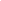 	]     [ من الشرك، فإن المشرك نجس لا يصلح لولاية بيت الله، أو المتقون هم أولياء اللَّه() لا غيرهم، ولا اعتبار بتلك المكارم بدون الإيمان. ]      [ فلذلك يتمسكون بما لا يصلح دليلاً، والقيد بالأكثر إما لأن بعضهم يعلم ولكن يعاند، أو أطلق الأكثر على الكل كما() يطلق القليل على المعدوم().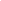 	]          [ المَكَّاء -بفتح الميم وتشديد الكاف ممدوداً-: اسم طائر، والمُكَاء صوته()، والتصدية: التصفيق من الصَّدى، أو هو الصوت الراجع إلى المصوت من الجبل()، بيّن عدم استحقاقهم لولاية البيت لأنه إنما بني لعبادة() [الله وذكره، وهم كانوا يطوفون مشبكين بين أصابعهم، الرجال مع النساء يصفرون ويصفقون()]().	وإنما أطلق عليه الصلاة لوضعهم موضعها()، أو الصلاة بمعنى الدعاء، أو كان لهم صلاة يفعلون فيها ذلك().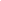 ]   [ ما أصابهم يوم بدر() أو عذاب الآخرة() ]     [ بسبب استمراركم على الكفر.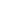 	]           [ طريقه الموصل إليه وهو شريعة رسوله. نزلت في المطعمين لما خرجوا لتلقي العير، وكانوا اثني عشر رجلاً() يطعمون كل يوم عشر جَزائِر().	وقيل: في أبي سفيان لما جمع الأحابيش() في وقعة أحد؛ فإنه استأجر ألفين من العرب بأربعين أوقية [كل أوقية]() وزنها اثنان() وأربعون مثقالاً().	وقيل: في قريش، فإنهم بعد بدر تشاوروا في أخذ الثأر من رسول اللَّه  والتزم كل منهم مقداراً يصرفه في جمع الجيش وتهيئة العُدَد().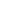 	]       [ فالأول اتفاقهم على الإنفاق ودعوة بعضهم بعضاً إلى ذلك، وهذا إخبار() بأنهم سينفقون المال مع عدم ترتب الفائدة، بل مع ما يترتب عليه من الأسف على فراقها، وزيادة العذاب يوم القيامة() ]    [؛ لأن العاقبة للمتقين ]      [() ]       [ من مات منهم على الكفر.	]      [ الكافر من المؤمن() متعلق بـ
]  [()، نحو قولـه: ]      [()، أو ما أنفقه المشركون في عداوة رسول اللَّه مما أنفقه المؤمنون في نصرته وإعلاء كلمة الله، فاللام متعلقة بـ     ()، قرأ حمزة والكسائي يُميّز بضم الياء والتشديد()، وهو المختار لكثرة استعماله والزيادة() في المعنى() ]        [ منضماً بعضه إلى بعض، من الرُكَام وهو: السحاب المتراكب بعضه فوق بعض() ]  [ الخبيث ]    [كله، وفائدة التأكيد دفع توهم فوت مُحَقَّر منه كما هو المتعارف من الملوك في الدنيا، فإنهم يسامحون في ذلك. ]     [ كل الخسْران؛ لأن ما جعلوه وسيلة للنفع في الدنيا لم ينتج، وصار زيادة في العذاب يوم القيامة.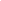 	]    [ أي: في شأنهم وحقهم ]   [ عن الكفر ]      [ أيّ ذنبٍ كان؛ فإن الإسلام يجبُّ ما قبله ()؛ على عمومه في الحربي؛ لأنه لم يلتزم شيئاً من الأحكام()، وأما الذمي فيسقط عنه ما عدا حقوق العباد().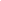 ]   [ استمروا على الكفر()، أو يعودوا إلى القتال ومشاقة الرسول().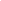 ]      [ سنة اللَّه في الكفار الدارجين وهي أنهم أهل النار، أو سنة الكفار المعاندين للرسل وهي الاسْتِئْصال()، أو الأولين منهم وهم قُتَلاء بدر().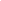 	]  [ إن لم ينتهوا ]     [ شرك() وضلال ]      [ لا يكون لغيره فيه نصيب، لكونه المستحق دون غيره ]          [ يجازيهم على ما عملوا.	]   [ وأعرضوا عن هذا النصح والبشارة بمغفرة ما سلف منهم() ]  [ أنتم أيها المؤمنون، والمراد الاستمرار ]     [ ناصركم، دائم النصر لكم ]   [ المالك المنعم ]     [ الناصر الذي لا يغلب().	]       [ نزلت في غنائم بدر()، بعد ما ردَّ أمرها إلى رسوله فصَّل ذلك المجمل وَقنَّن قانوناً يمشون عليه مدى الدهر، والمعنى: اعلموا علماً مقروناً بالعمل أن كل شيء غنمتموه من الكفار مما يقع عليه اسم شيء جليلاً كان أو حقيراً() ]    [ فثابت لله خمسه، خبر للموصول في ]  [ والجملة قامت مقام مفعولي العلم.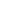 	]        [ أيْ: تقسم() الغنيمة خمسة أخماس()، ثم يؤخذ الخمس الواحد ويصرف على هذه المصارف الخمسة، فإن ذكر اللَّه في أمثاله للتوطئة، وكأنه قيل: حق الخمس أن يكون متقرباً به إليه تعالى()، ثم خص الجهة المصروف إليها بهؤلاء الأخصين به.	وقيل: بل هناك سهم سادس يصرف إلى وجه من وجوه القرب()، ولم يذهب إليه أحد من أئمة المذاهب، فإن أبا حنيفة -رحمه اللَّه- حصره في اليتامى والمساكين وابن السبيل؛ لأن سهم رسول اللَّه وذوي القربى ساقط عنده، وإنما يعطى ذوو قرابته إذا اتصفوا بإحدى الصفات الثلاثة().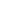 	وقال الشافعي -رحمه اللَّه- بل الأخماس باقية كما كانت في عهده  فسهمه يصرف إلى ما كان يصرفه إليه() من الكُراع() والسلاح وما كان عدة للجهاد وسائر مصالح المسلمين، وسهم ذوي القربى يصرف إليهم، يستوي فيه الغني والفقير() للذكر مثل حظ الأنثيين().	وذوو قرابته: بنو هاشم وبنو المطلب دون بني نوفل وبني عبد شمس، وإن كان هاشم والمطلب ونوفل وعبد()/ الشمس أولاد عبدمناف()، وذلك لما أسنده البخاري أن رسول اللَّه  لما أعطى بني هاشم وبني المطلب، قال لـه عثمان بن عفان -- وكان عبشمياً() وجبير بن مطعم وكان نوفلياً(): "يا رسول اللَّه بنو() هاشم لا ننكر فضلهم لمكانك منهم و [لكن]() نحن وبنو المطلب بمنزلة فكيف أعطيتهم دوننا؟" فشبَّك رسول اللَّه  بين أصابعه وقال: "نحن() وبنوالمطلب هكذا، لم يفارقونا في جاهلية ولا إسلام"(). وأشار بذلك إلى قصة، وهي: أن سائر بطون قريش تعاضدوا على معاداة بني هاشم وبني المطلب، وحلفوا أن لا يناكحوهم وكتبوا بذلك صحيفة وعلقوها على باب البيت، فوافقهم على ذلك بنو نوفل وبنو عبد الشمس().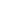 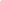 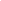 	]     [حذف جزاؤه لدلالة ما تقدمه عليه، [أي]() فاعلموا أن خمس ما غنمتم لكذا() ]     [ من الآيات والإمداد بالملائكة()، أو ما أنزلناه عليه ]   [ يوم بدر في أمر الغنيمة، وجعلنا أمر الغنيمة مفوضاً إليه(). وسُمِّي به لأنه فرق فيه بين الحق والباطل() ]     [ بدل منه للتوضيح والبيان() ]       [ ولذلك نصر شرذمة المؤمنين وأمدهم بالملائكة. 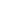 	]     [ القربى من المدينة، والعُدوة بالضم: شاطيء الوادي()، وقرأ ابن كثير وأبوعمرو بكسر العين() والضم أفصح لأنه لغة الحجاز(). منصوب باذكر، أو بدل ثان ليوم الفرقان().	]    [ من المدينة، والقياس: القصيا كالعليا والدنيا تفرقة بين الاسم والصفة()، وقد جاء على الأصل كالقود واستحوذ().
]     [ على الساحل، وإنما يطلق على أصحاب الإبل في السفر إذا كانوا فوق العشرة().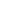 	]   [ أنتم والمشركون الاجتماع على هذه الهيئة ]     [ أنتم لقلة عددكم وهم لرعب رسول اللَّه  في قلوبهم().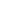 	وإنما ذكر الواقعة مع ذكر الزمان والمكان مفصلاً بأنهم كانوا في العدوة الدنيا والعدو في العدوة القصوى والركب بأسفل() منهم -وهم عالمون بذلك()- تذكيراً لهم وتصويراً للواقعة المفضية إلى إعلاء كلمة الله، مع أن حالهم كانت منافية للانتصار وقهر العدو؛ لأن العدوة الدنيا كانت أرضاً() ذات رمل تسوخ الأقدام فيها، ولم يكن بها ماء، والقصوى كانت أرضاً طيبة بها ماء، وكون الركب أسفل منهم قريباً مما يثبت جأش() المشركين ويشجعهم على القتال، وإذا علم أن ذلك النصر لم يكن إلا من اللَّه()، لا بأسباب منهم فتجب عليهم المبادرة إلى امتثال أوامره التي من جملتها أمره بإيصال الخمس إلى مصارفها، ليكون صلة إلى الانتصار في سائر الوقائع، ويكون لطفاً بالسامعين إذا تليت عليهم إلى آخر الدهر، وليتعلق به قوله: ]       [ كان جديراً بأن يفعل من إعلاء كلمة اللَّه وإعزاز دينه؛ متعلق بمحذوف() أي: دبر [ما دبر]() من خروج الطائفتين ]            [ بدل من الجار والمجرور()، أو متعلق بـ   ()، والمعنى: ليكون كفر من كفر صادراً عن حجة واضحة عليه دالة على مكابرته، وإسلام من أسلم عن يقين لا يشوبه شائبة وَهْم، إذ لا علم فوق عين اليقين()، فيكون الهلاك والحياة مستعارين()، أو ليموت من يموت بعد مشاهدة البينة، ويعيش من يعيش بعد معاينتها(). قرأ نافع وابن كثير في رواية البزيّ()، وأبوبكر() عن عاصم() بفك الإدغام على الأصل، والباقون بالإدغام().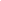 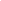 	]    [ أقوالكم() ]   [ بنياتكم، وإنما أردف الكفر والإيمان بهما لأن كلاً منهما يكون بالقول والاعتقاد().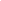 	] ()       [ رآهم رسول اللَّه  في رؤياه قبل الوقعة شرذمة، فأخبر بذلك أصحابه ليكون ذلك مشجعاً لهم ذاهباً برجز الشيطان()، وقيل: بل رآهم رؤية عين والمنام هو العين(). وليس فيه زيادة معنى مع العدول عن الحقيقة()، و    مقدر باذكر، و   نصب على الحال من المفعول. ]     [ جبنتـم() وخفقـت قلوبكـم ]    [ في أمر القتال بأن يقدم عليه() بعضكم ويحجم() البعض، وتفرقت كلمتكم ]     [ عن الفشل والتنازع بإراءتكم() إياهم قليلاً() ]      [ بمضمراتها؛ كانت أو ستكون().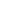 	]        [ مطابقاً لما أخبر به رسول اللَّه  ومصدقاً لرؤياه، الضميران مفعولا() الإراءة()؛ لأنها من رؤية البصر فلا يقتضي ثالثاً()، و]  [ نصب على الحال.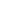 	عن() ابن مسعود: "قُللوا في أعيننا حتى قلت لمن كان على جانبي: أتراهم [سبعين رجلاً قال: أراهم]() مائة"() ]     [ حتى قال [قائل منهم](): "إن محمداً وأصحابه أَكَلَةُ جزور"(). ودأبهم أن الجزور طعمة مائة()، وهذه الإراءة كانت قبل التلاقي، فلما تلاقوا أكثرهم اللَّه في أعين المشركين حتى رأوهم مثلي عدد المشركين لقوله: ]     [()، وذلك من آيات اللَّه وإمداده كما أمدهم بالملائكة()، ولما كانت الرؤية وسائر الإدراكات بخلق اللَّه من غير شرط، فله أن يخلق رؤية القليل في صورة الكثير وبالعكس().]       [ كرره لاختلاف الفعل المعلل().
]      [ فيصدرها كيف يشاء.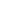 	]       [ جماعة كفاراً كانوا أو بغاة() لقولـه:]       ()  [() أو قطاع الطريق لقوله:]     [()(). واللقاء: اشتهر في القتال() ]  /()   [ ذكراً كثيراً ]     [ تظفرون بالنصر.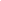 	روى البخاري عنه : « لا تتمنوا لقاء العدو فإذا لاقيتم() فاصبروا، واعلموا أن الجنة تحت ظلال السيوف »، وكان يقول عند لقاء العدو: « اللهم منـزل الكتاب، ومجري السحاب، وهازم الأحزاب، اهزمهم وانصرنا عليهم »().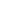 	]   [ فيما أمركم() من الثبات في [مواطن]() الحرب ]    [ وفيكم رسول اللَّه الذي يأتيه الخبر من السماء ساعة فساعة وقد قال: « لا ينبغي عندي التنازع »() ]  [ من الفشل وهو: الجبن()، مجزوم داخل تحت حكم الأمر، أو منصوب بإضمار أن()، ] ()   [ دولتكم ونصركم()، مستعار لهما؛ لأنهما في التمشي والنفوذ كالريح في الهبوب، أو هو حقيقة؛ لأن عادة اللَّه جرت بأن من يكون الريح من صَوْبه، وجاءه العدو لـه النصـر()، ولذلـك قـال : « نُصـرتُ بالصَّـبَا وأُهلِكتْ عادٌ بالدَّبُور »().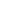 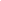 ]   [ كرره ليفيده() بقولـه: ]      [ بالحفظ والنصر().